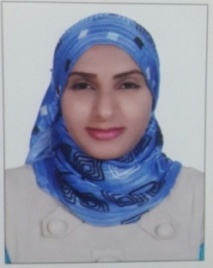 RESUMEName: Mrs. MaazaMaaza.319508@2freemail.com                                                         Date of Birth: 29     April1988 Nationality: Sudanese.                                                  Marital Status: MarriedAddress: Dubai / Deira                                                   Visa Status: Work Visa	I have a UAE driving licenseObjective:  To obtain a challenging and responsible position in a well-established organization that facilitates continues personnel and professional growth that will build on to enhance my professional skills.Experiences:Call center and customer services in Sudan airways-Sudan (2008) for 8 months.Answer customer questions and help.Directing customers to their needs from the company.Respond to communications and converted to a specialist. Data Entry. Registrar and customer services in Sudan (2009 – 2010) for 1 year and 5 months.Help customer. Arrange appointments. Data Entry.Secretary and Admin Assistant at the Ministry of Finance-Sudan (2010 – 2012). Official and non-official papers to the Ministry processing.Arrange appointments and Scheduling Visits.Drafting and printing of the ministry's own correspondence in Arabic and English.Responsible of all payment of suppliers.Keep contact with suppliers for any check, change and correct related to the statement.Prepare and transfer the staff salary to the exchange.Daily updated the financial records and documents. Statistical Social Researcher, Statistics Center – Dubai (2011) for 3 Months.Training supplement required for a period of three months from the Dubai Statistics.Interview families and fill out forms required of Statistics (NBS) Dubai Government.Indian High School- Dubai. As Arabic Teacher – Dubai (2012 – 2016). Working as a teacher of Arabic as a second language for non-native speakers.Checking and remarking students note books, test books & home work books.Assessing and continuously monitoring student progress.Planning, preparing and delivering lessons to classes.Encouraging students to actively participate throughout class.Using a modern and dynamic teaching approach which allows students to communicate easily using the Arabic language.Researching and devising entertaining, amusing, interesting, creative, productive lessons for students.Assessing and recording pupils progress by setting and marking coursework and examinations.Participating in staff meetings, extra-curricular activities, school outdoor activities & day-to-day responsibilities.Undertaking pastoral and supervisory duties.Education and Qualified:B.A in (IT) Faculty of Computer Studies, International University of Africa (IUA) 2005-2010, Khartoum, Sudan.KHDA’s approval as Primary Arabic Language Teacher.English language communication course. Master of Business Administration, Swiss Business School (SBS), Sharjah. (Studying) Languages:Arabic: Native.English: Fluent.IT Skills: Computer fluency with Microsoft Office™ applications.Good experience in (Excel ™, Word™, PowerPoint™, Outlook™).Ability to use computer related peripheral equipment.Other Skills:Familiar with Public administration, organization and management. Ability to write logical, comprehensive, concise reports and correspondence Good interpersonal & organizational skills. Efficient and pay attention to detail. Fast learner with passion for excellence.Develop and train others in following procedures and instructions for administrative activities.The ability to type fast in both English and Arabic. The ability to priorities and be flexible.Answering the phone.Possess a high degree of professionalism and dedication to exceptional quality.	Ability to identify, evaluate and negotiate different types of business deals.Ability to accommodate to any situation and environment.Team player & ability to work under pressure.High experience in solving problems & ability to offer solutions.